	Vadovaudamasi Lietuvos Respublikos vietos savivaldos įstatymo 16 straipsnio 2 dalies 26 punktu, 18 straipsnio 1 dalimi, Lietuvos Respublikos paramos būstui įsigyti ar išsinuomoti įstatymo  14 straipsnio 5 dalimi,  Pagėgių savivaldybės taryba  n u s p r e n d ž i a:		1. Papildyti Pagėgių savivaldybės socialinio būsto, kaip Savivaldybės būsto fondo dalies, sąrašą, patvirtintą Pagėgių savivaldybės tarybos 2015 m. balandžio 2 d. sprendimu Nr. T-37 „Dėl Pagėgių savivaldybės būsto fondo ir Pagėgių savivaldybės socialinio būsto, kaip savivaldybės būsto fondo dalies, sąrašų patvirtinimo“, 39 − 45 punktais:                 2. Sprendimą paskelbti Pagėgių savivaldybės interneto svetainėje www.pagegiai.lt.               Šis sprendimas gali būti skundžiamas Regionų apygardos administracinio teismo Klaipėdos rūmams (Galinio Pylimo g. 9, 91230 Klaipėda) Lietuvos Respublikos administracinių bylų teisenos įstatymo nustatyta tvarka per 1 (vieną) mėnesį nuo sprendimo paskelbimo dienos. SUDERINTA:L.e. administracijos direktoriaus pareigas                                                          Alvidas Einikis         Dokumentų valdymo ir teisės skyriaus vyriausiasis specialistas                       Valdas VytuvisCivilinės metrikacijos ir viešosios tvarkos skyriaus vyriausioji specialistė − kalbos ir archyvo tvarkytoja                                        Laimutė Mickevičienė  Parengė Laimutė Šegždienė,Turto ir ūkio skyriaus vedėjo pavaduotoja        Pagėgių savivaldybės tarybos                                                                                                veiklos reglamento                                                                                  2 priedasSPRENDIMO PROJEKTO „DĖL PAGĖGIŲ SAVIVALDYBĖS TARYBOS 2015 M. BALANDŽIO 2 D. SPRENDIMO NR. T-37 „DĖL PAGĖGIŲ SAVIVALDYBĖS BŪSTO FONDO IR PAGĖGIŲ SAVIVALDYBĖS SOCIALINIO BŪSTO, KAIP SAVIVALDYBĖS BŪSTO FONDO DALIES, SĄRAŠŲ PATVIRTINIMO“ PAKEITIMO“ AIŠKINAMASIS RAŠTAS2019-02-05	1. Parengto projekto tikslai ir uždaviniai: papildyti Pagėgių savivaldybės socialinio būsto, kaip Savivaldybės būsto fondo dalies, sąrašą, patvirtintą Pagėgių savivaldybės tarybos 2015 m. balandžio 2 d. sprendimu Nr. T-37, naujais socialiniais būstais.     	 2. Kaip šiuo metu yra sureguliuoti projekte aptarti klausimai: Pagėgių savivaldybės administracija vykdė projektą, kurio metu buvo rekonstruotas Pagėgių savivaldybei nuosavybės teise priklausantis pastatas, esantis Žemaičių g. 1A, Pagėgių mieste. Pastate įrengti 6 socialiniai būstai, kurie išnuomoti asmenims (šeimoms), turintiems teisę į socialinį būstą eilės tvarka. Vadovaujantis Pagėgių savivaldybės tarybos 2018 m. kovo 29 d. sprendimu Nr. T-51, socialinio būsto fondo plėtrai už 13 000 Eur nupirktas socialinis būstas, esantis Aušros g. 7-4,Rukų k., Stoniškių sen., Pagėgių sav.       	 3. Kokių teigiamų rezultatų laukiama: papildytas Pagėgių savivaldybės socialinio būsto fondas.     	 4. Galimos neigiamos priimto projekto pasekmės ir kokių priemonių reikėtų imtis, kad tokių pasekmių būtų išvengta:  priėmus sprendimą neigiamų pasekmių nenumatoma.     	5. Kokius galiojančius aktus (tarybos, mero, savivaldybės administracijos direktoriaus) reikėtų pakeisti ir panaikinti, priėmus sprendimą pagal teikiamą projektą.       	 6. Jeigu priimtam sprendimui reikės kito tarybos sprendimo, mero potvarkio ar administracijos direktoriaus įsakymo, kas ir kada juos turėtų parengti: - Turto ir ūkio skyrius.    	7. Ar reikalinga atlikti sprendimo projekto antikorupcinį vertinimą: nereikalinga.    	8. Sprendimo vykdytojai ir įvykdymo terminai, lėšų, reikalingų sprendimui įgyvendinti, poreikis (jeigu tai numatoma – derinti su Finansų skyriumi): Papildomų lėšų sprendimui įgyvendinti nereikės.    	9. Projekto rengimo metu gauti specialistų vertinimai ir išvados, ekonominiai apskaičiavimai (sąmatos)  ir konkretūs finansavimo šaltiniai:            	 10. Projekto rengėjas ar rengėjų grupė. Turto ir ūkio skyriaus vedėjo pavaduotoja Laimutė Šegždienė, tel. 8 441 70 410.          	11. Kiti, rengėjo nuomone,  reikalingi pagrindimai ir paaiškinimai: sprendimo projektas paruoštas vadovaujantis Lietuvos Respublikos vietos savivaldos įstatymo 16 straipsnio 2 dalies 26 punktu, 18 straipsnio 1 dalimi, Lietuvos Respublikos paramos būstui įsigyti ar išsinuomoti įstatymo  14 straipsnio 5 dalimi.Turto ir ūkio skyriaus vedėjo pavaduotoja                                                             Laimutė Šegždienė		Projektas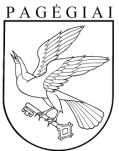 Pagėgių savivaldybės tarybasprendimasdėl pagėgių savivaldybės tarybos 2015 m. BALANDŽIO 2 d. sprendimo nr. t-37 „dėl Pagėgių savivaldybĖS BŪSTO FONDO IR PAGĖGIŲ SAVIVALDYBĖS SOCIALINIO BŪSTO, KAIP SAVIVALDYBĖS BŪSTO FONDO DALIES, SĄRAŠŲ PATVIRTINIMO“ pAKEITIMO2019 m. vasario 5 d. Nr. T1- 24PagėgiaiEil. Nr.Būsto adresasUnikalus Nr.Plotas kv. m39.Žemaičių g. 1A-1, Pagėgiai4400-5125-7591:190549,4440.Žemaičių g. 1A-2, Pagėgiai4400-5125-7604:190637,0641.Žemaičių g. 1A-3, Pagėgiai33,9542.Žemaičių g. 1A-4, Pagėgiai4400-5125-7626:190842,0643.Žemaičių g. 1A-5, Pagėgiai50,6944.Žemaičių g. 1A-6, Pagėgiai4400-5125-7715:191034,4445.Aušros g. 7-4, Rukų k., Stoniškių sen., Pagėgių sav. 8898-3008-7010:000453,94 